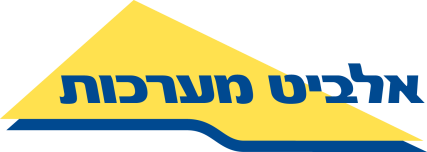 סטודנט לתחום After Sale Support :לאתר החברה בנס ציונה דרוש סטודנט לתחום After Sale Support
במסגרת התפקיד: 
סיוע למנהלי תמיכת לקוח ולצוות לוגיסטיקה בכלל התהליכים המבוצעים בתחום
עבודה בתחום עיבוד נתונים ובניית כלי ניהול (SQL)
העובד יקיים בעבודתו קשר עם אנשי התחום, עם מנהלי תוכניות ואנשי הנדסה, תפעול, רכש, הבטחת איכות ועודדרישות סטודנט לכלכלה / תעשייה וניהול עם יתרת לימודים של שנתייםשירותיות, תגובתיות מהירה, ראש גדול ורצון לעזור לחברי הצוות אחריות על המשימות תוך בניית האיזון בין עבודה משמעותית ולימודים
**נא לצרף גיליון ציונים***הפניה מיועדת לנשים וגברים כאחד**רק פניות מתאימות יענולשליחת קו"ח:https://elbit.hunterhrms.com/index.php?option=com_hunter&view=job&code=JB-70036487&Itemid=111&lang=%D7%A2%D7%91&sid=C0E6F21F-530F-4603-B7C1-9C79E4ACB3AF